П О С Т А Н О В Л Е Н И ЕАДМИНИСТРАЦИИ МУНИЦИПАЛЬНОГО ОБРАЗОВАНИЯ«УЛЯПСКОЕ СЕЛЬСКОЕ ПОСЕЛЕНИЕ»О внесении изменений и дополнений в постановление главы муниципального образования «Уляпское сельское поселение» от 22.01.2013 г. № 8 «Об утверждении административного регламента предоставления муниципальной услуги «передача муниципального имущества в аренду, безвозмездное пользование, продление действующих договоров, изменение условий действующих договоров на территории муниципального образования «Уляпское сельское поселение»Рассмотрев Протест Прокурора Красногвардейского района от 29.06.2023 г. № 05-27-2023, руководствуясь Уставом муниципального образования «Уляпское сельское поселение», ПОСТАНОВЛЯЮ:Внести следующие изменения и дополнения в постановление главы муниципального образования «Уляпское сельское поселение» от 22.01.2013 г. № 8 «Об утверждении административного регламента предоставления муниципальной услуги «передача муниципального имущества в аренду, безвозмездное пользование, продление действующих договоров, изменение условий действующих договоров на территории муниципального образования «Уляпское сельское поселение»:1.1. В статье 2. «Требования к порядку предоставления муниципальной услуги»: а) дополнить пунктом 2.5. изложив в следующей редакции:«2.5. Порядок оставления запроса заявителя о предоставлении муниципальной услуги без рассмотрения.Оставление запроса о предоставлении муниципальной услуги без рассмотрения осуществляется на основании соответствующего заявления (приложение 3 к настоящему Административному регламенту).Извещение заявителя об оставлении его запроса о предоставлении муниципальной услуги без рассмотрения осуществляется в письменной форме в трехдневный срок со дня регистрации заявления об оставлении запроса о предоставлении муниципальной услуги без рассмотрения.».б) добавить пункт 2.6. изложив в следующей редакции:«2.6. Порядок исправления допущенных опечаток и ошибок в выданных в результате предоставления муниципальной услуги документахОснованием для начала административной процедуры является представление (направление) Заявителем в Учреждение в произвольной форме заявления об исправлении опечаток и (или) ошибок, допущенных в выданных в результате предоставления государственной услуги документах.2.6.1. Должностное лицо Учреждения, ответственное за предоставление государственной услуги, рассматривает заявление, представленное Заявителем, и проводит проверку указанных в заявлении сведений в срок, не превышающий 2 рабочих дней с даты регистрации соответствующего заявления.Критерием принятия решения по административной процедуре является наличие или отсутствие таких опечаток и (или) ошибок.2.6.2. В случае выявления допущенных опечаток и (или) ошибок в выданных в результате предоставления государственной услуги документах должностное лицо Учреждения, ответственное за предоставление государственной услуги, осуществляет исправление и замену указанных документов в срок, не превышающий 5 рабочих дней с момента регистрации соответствующего заявления.2.6.3. В случае отсутствия опечаток и (или) ошибок в документах, выданных в результате предоставления государственной услуги, должностное лицо Учреждения, ответственное за предоставление государственной услуги, письменно сообщает заявителю об отсутствии таких опечаток и (или) ошибок в срок, не превышающий 5 рабочих дней с момента регистрации соответствующего заявления.2.6.4. Результатом административной процедуры является выдача (направление) Заявителю исправленного взамен ранее выданного документа, являющегося результатом предоставления государственной услуги, или сообщение об отсутствии таких опечаток и (или) ошибок.2.6.5. Исчерпывающий перечень оснований для отказа в исправлении допущенных опечаток и ошибок в уведомлении о соответствии, уведомлении о несоответствии:а) несоответствие заявителя кругу лиц, указанных в пункте 1.5 настоящего Административного регламента;б) отсутствие факта допущения опечаток и ошибок в уведомлении о соответствии, уведомлении о несоответствии.».в) добавить пункт 2.7. изложив в следующей редакции:«2.7. Порядок выдачи дубликата документа, выданного по результатам предоставления муниципальной услуги и исчерпывающий перечень оснований для отказа в выдаче этого дубликата2.7.1. Основанием выдачи дубликата документа, выданного по результатам предоставления муниципальной услуги, является поступление в администрацию муниципального образования "Уляпское сельское поселение" заявления о выдаче дубликата.2.7.2. При обращении заявитель (его уполномоченный представитель) представляют:- заявление о выдаче дубликата (приложение 4 к настоящему Административному регламенту);- документ, выданный администрацией муниципального образования "Уляпское сельское поселение" по результатам предоставления муниципальной услуги.2.7.3. Заявление о выдаче дубликата подается заявителем (его уполномоченным представителем) одним из способов, предусмотренных настоящего Административного регламента.2.7.4. Документы, предусмотренные пунктом 2.7.2 настоящего Административного регламента, регистрируются в администрации муниципального образования "Уляпское сельское поселение" в день их поступления.2.7.5. Решение о выдаче дубликата принимается главой администрации муниципального образования "Уляпское сельское поселение".2.7.6. Основания для отказа в выдаче дубликата документа, выданного по результатам предоставления муниципальной услуги, не предусмотрены.2.7.7. Срок выдачи дубликата документа, выданного по результатам предоставления муниципальной услуги, не может превышать 5 рабочих дней с момента регистрации заявления о выдаче дубликата.2.7.8. При подаче документов, предусмотренных пунктом 2.7.2. настоящего Административного регламента, в ходе личного приема, посредством почтового отправления заявитель по своему выбору вправе получить дубликат документа, выданного по результатам предоставления муниципальной услуги, на бумажном носителе или в форме электронного документа, подписанного главой администрации муниципального образования "Уляпское сельское поселение"2.7.9. При подаче документов, предусмотренных пунктом 2.7.2 настоящего Административного регламента, посредством Единого портала государственных услуг (функций) заявитель получает дубликат документа, выданного по результатам предоставления муниципальной услуги, в форме электронного документа, подписанного главой администрации муниципального образования "Уляпское сельское поселение". Получение заявителем сведений о ходе выполнения запроса о предоставлении.2.7.10. Исчерпывающий перечень оснований для отказа в выдаче дубликата уведомления о соответствии, уведомления о несоответствии:- несоответствие заявителя кругу лиц, указанных в пункте 1.5 настоящего Административного регламента.».г) добавить пункт 2.8. изложив в следующей редакции:«2.8. Получение заявителем сведений о ходе выполнения запроса о предоставлении муниципальной услуги2.8.1. Основанием для начала административной процедуры по предоставлению сведений о ходе оказания муниципальной услуги является обращение заявителя:а) по справочным телефонам администрации муниципального образования "Уляпское сельское поселение";б) через МФЦ;в) по почте в письменной форме;г) в ходе личного приема граждан.2.8.2. Основания для отказа в предоставлении сведений о ходе оказания муниципальной услуги отсутствуют.2.8.3. Способы получения сведений о ходе оказания муниципальной услуги:а) в администрации муниципального образования "Уляпское сельское поселение" при предъявлении документа, удостоверяющего личность;б) посредством электронного документа, подписанного усиленной квалифицированной электронной подписью, направленного с использованием Единого портала, Регионального портала;в) посредством электронного документа, подписанного усиленной квалифицированной электронной подписью, направленного по адресу электронной почты заявителю, если такой адрес ранее был представлен заявителем в администрацию муниципального образования "Уляпское сельское поселение".2.8.4. Результатом административной процедуры является предоставление заявителю сведений о ходе оказания муниципальной услуги.».1.2. Добавить приложение № 3 к административному регламенту (прилагается).1.3. Добавить приложение № 4 к административному регламенту (прилагается).Опубликовать данное постановление на сайте администрации муниципального образования «Уляпское сельское поселение» уляпское.рф в сети «Интернет».Контроль за исполнением настоящего постановления возложить на ведущего специалиста по общим вопросам администрации муниципального образования «Уляпское сельское поселение». Настоящее постановление вступает в силу с момента его подписания.Глава муниципального образования«Уляпское сельское поселение»                                                      А.М. КуфановПриложение № 1 к постановлению администрации муниципального образования«Уляпское сельское поселение» от 03.08.2023 г. № 58Приложение № 4к Административному регламентуГлаве муниципального образования "Уляпское сельское поселение"от ____________________________________зарегистрированного (проживающего)по адресу ____________________________________________________________________тел. __________________________________Заявление   Прошу выдать дубликат постановления к заявлению от "____" ___________ 20___ г. № _____        _____________________                                                    ______________________                     подпись                                                                                     (Ф.И.О.)_____________________              (дата)Приложение № 2 к постановлению администрации муниципального образования«Уляпское сельское поселение» от 03.08.2023 г. № 58Приложение № 3к Административному регламентуГлаве муниципального образования "Уляпское сельское поселение"от ____________________________________зарегистрированного (проживающего)по адресу ____________________________________________________________________тел. __________________________________ЗаявлениеПрошу оставить без рассмотрения заявление от "___" ____ 20__ г. N __.           _____________________                                               _______________________            подпись                                                                                (Ф.И.О.)_____________________(дата)РОССИЙСКАЯ ФЕДЕРАЦИЯРЕСПУБЛИКА АДЫГЕЯАДМИНИСТРАЦИЯМУНИЦИПАЛЬНОГООБРАЗОВАНИЯ«УЛЯПСКОЕ СЕЛЬСКОЕ ПОСЕЛЕНИЕ»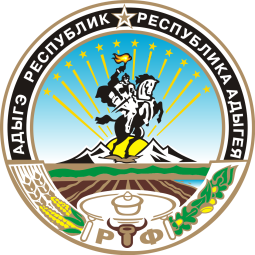 УРЫСЫЕ ФЕДЕРАЦИЕАДЫГЭ РЕСПУБЛИКМУНИЦИПАЛЬНЭГЪЭПСЫКIЭ ЗИIЭ«УЛЭПЭ КЪОДЖЭ ПСЭУПIЭМ»И АДМИНИСТРАЦИЙ03.08.2023 г. № 58       аул Уляп